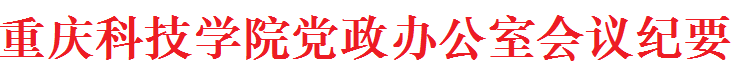 重庆科技学院党政办公室                2018年4月3日重庆科技学院党政办公室2018年第八次室务会议纪要2018年4月3日，重庆科技学院党政办公室在办公楼213办公室召开了2018年第8次室务会议。会议由党政办公室主任主持，内容纪要如下。一、会议通报了第7次室务工作会安排工作的办理落实情况。会议要求，加快尚未完成工作的办理进度。二、会议学习了李克强总理在十三届人大第一次会议上做的《政府工作报告》精神。会议指出，政府工作报告对五年来我国经济社会发展的总结全面客观，体现出五年来一系列重大政策累积的成果。会议要求，进一步深入学习李克强总理的工作报告，加深对政府五年来工作的了解，深刻认识政府未来目标及未来新的工作，三、会议学习了学校《2018年工作要点》《2018年宣传思想文化工作要点》《2018年统战工作要点》等文件精神。会议要求，一是要以习近平新时代中国特色社会主义思想为指导，遵照中央及市委、市委教育工委、学校党委的重要部署，围绕党的建设和事业发展目标，以真抓实劲、敢抓狠劲、善抓巧劲、常抓韧劲的劲头，为学校事业发展营造良好的思想舆论氛围，团结一切可以团结的力量，把办公室全体人员的思想认识统一到学校党委的决策部署上来，把力量凝聚到“八项重点任务”的实施上来。二是要以习近平新时代中国特色社会主义思想为指引，全面贯彻习近平总书记视察重庆重要讲话和参加重庆代表团审议时重要讲话精神，坚决肃清孙政才恶劣影响和薄熙来、王立军流毒，坚持底线，以滚石上山的劲头，持续用力、久久为功，全面彻底干净肃清。四、会议就办公室近期工作进行了部署：一是落实参加重庆市教育政务新媒体年会的人员名单；二是完成石油高校校长书记论坛参会材料报送工作；三是制定网上督办流程；四是启动制度汇编工作；五是启动《印信管理办法》编制工作；六是落实田径会议通知发放及讲话稿主持词起草等工作。出席：郑远平   李旭东   谢家建    陶  兰   刘亚波      张少鹏   